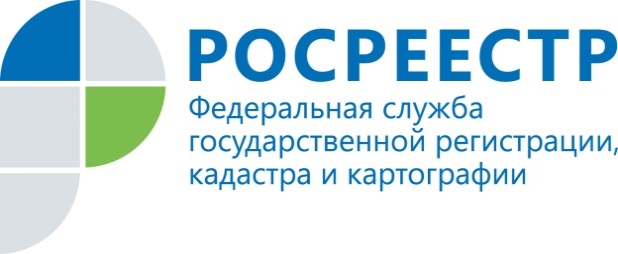 Помощник руководителя Управления Росреестра                                    ПРЕСС-РЕЛИЗпо Приморскому краю по СМИ  А. Э. Разуваева+7 (423) 241-30-58моб. 8 914 349 45 85
25press_rosreestr@mail.ruhttps://rosreestr.ru/  690091, Владивосток, ул. Посьетская, д. 48Виктория Абрамченко: Законопроект о совершенствовании порядка определения кадастровой стоимости недвижимости, направлен на защиту интересов и правообладателей, и органов властиВладивосток, 11 октября 2019 года, – Правительством России одобрен проект Федерального закона «О внесении изменений в отдельные законодательные акты Российской Федерации в части совершенствования государственной кадастровой оценки». Документ разработан при участии Росреестра во исполнение Послания Президента Российской Федерации Федеральному Собранию.Как отметил в своем вступительном слове Председатель Правительства России Дмитрий Медведев, законопроект «направлен на сохранение принципа экономической обоснованности кадастровой стоимости. Чтобы не допускать ситуаций, когда кадастровая стоимость превышает рыночную и люди вынуждены идти в суд – оспаривать ошибки оценщиков или, того хуже, какие-то умышленные действия, манипулирование оценкой».Заместитель Министра экономического развития Российской Федерации – руководитель Росреестра Виктория Абрамченко пояснила необходимость внесения ряда изменений, в том числе в применяющийся с 2017 года Федеральный закон «О государственной кадастровой оценке»: «Документ направлен на защиту интересов одновременно и правообладателей объектов недвижимости, и органов власти. В предложенном законопроекте предусмотрены действенные механизмы исправления накопленных ранее ошибок в результатах кадастровой оценки. Важно, что при этом, в случае принятия законопроекта правообладатели не будут нести дополнительных расходов. Глава Росреестра подчеркнула, что «в проекте закона применён принцип «любое исправление – в пользу правообладателя». Если в результате исправления ошибки стоимость уменьшилась, такая стоимость применяется ретроспективно – с даты применения ошибочной стоимости, а если стоимость увеличилась – с нового налогового периода. Если ошибка является системной, она исправляется без дополнительных заявлений в отношении всех объектов недвижимости».В законопроекте также установлен, начиная с 2022 года, единый для всех регионов цикл оценки и единая дата оценки – раз в четыре года (для городов федерального значения – раз в два года по их решению), что создаст дополнительные удобства для правообладателей недвижимости, особенно если она находятся в нескольких регионах. Кроме того, предложено изменить механизм внесудебного установления кадастровой стоимости, то есть предусмотреть переход от приема заявлений в комиссиях по рассмотрению споров о результатах определения кадастровой стоимости, фактически не несущих ответственность за принимаемые ими решения, к их рассмотрению в бюджетных учреждениях субъектов РФ. «Изменение результатов стоимости до их утверждения будет возможно только после публичного рассмотрения. Эта процедура станет более прозрачной», - подчеркнул на заседании Правительства России Дмитрий Медведев.Так, директор ГБУ Рязанской области «Центр государственной кадастровой оценки» Андрей Ульянов считает, что «передача функций бюджетным учреждениям позволит оценщикам взаимодействовать в доступном для понимания формате, что в перспективе приведет к значительному повышению качества услуг».Одновременно с этим законопроектом устанавливается персональная ответственность директоров таких бюджетных учреждений за качество кадастровой оценки.Среди прочего предусмотрены механизмы взаимодействия региональных бюджетных учреждений, которые проводят в настоящее время кадастровую оценку, с органами и организациями, располагающими необходимой для оценки информацией. К примеру, законопроект существенно расширяет состав и объем предоставляемых Росреестром регионам сведений об объектах недвижимости.Пресс-служба Росреестра О РосреестреФедеральная служба государственной регистрации, кадастра и картографии (Росреестр) является федеральным органом исполнительной власти, осуществляющим функции по государственной регистрации прав на недвижимое имущество и сделок с ним, по оказанию государственных услуг в сфере ведения государственного кадастра недвижимости, проведению государственного кадастрового учета недвижимого имущества, землеустройства, государственного мониторинга земель, навигационного обеспечения транспортного комплекса, а также функции по государственной кадастровой оценке, федеральному государственному надзору в области геодезии и картографии, государственному земельному надзору, надзору за деятельностью саморегулируемых организаций оценщиков, контролю деятельности саморегулируемых организаций арбитражных управляющих. Подведомственным учреждением Росреестра являются ФГБУ «ФКП Росреестра».Территориальным отделом Росреестра в Приморском крае руководит с декабря 2004 года Евгений Александрович Русецкий.